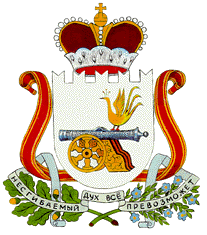 АДМИНИСТРАЦИЯАЛЕКСАНДРОВСКОГО  СЕЛЬСКОГО  ПОСЕЛЕНИЯМОНАСТЫРЩИНСКОГО  РАЙОНА  СМОЛЕНСКОЙ  ОБЛАСТИП О С Т А Н О В Л Е Н И Еот  29  июля   2015  г.  №  38О   выделении   специальных   мест  дляразмещения    печатных    агитационных    материалов              зарегистрированных  кандидатов  в  депутаты  Александровскогосельского поселения         В  соответствии  с  Федеральным  законом  от  12.06.2002 №  67-ФЗ  «Об основных   гарантиях  избирательных  прав и права на участие в референдуме граждан  Российской  Федерации»,  с  п.6. ст.32 Закона о выборах органов местного самоуправления  в  Смоленской  области      Администрация  Александровского сельского поселения  Монастырщинского района  Смоленской  области  п о с т а н о в л я е т:      1.  Выделить специальные  места для размещения  печатных  агитационных  материалов  зарегистрированных кандидатов  в  депутаты  Совета депутатов  Александровского сельского поселения  Монастырщинского  района Смоленской области  третьего  созыва, согласно  приложения.Глава  муниципального  образованияАлександровского  сельского поселенияМонастырщинского  районаСмоленской  области                                                                      Т.Г. Ковалева                                                                       Приложение                                                                       к  постановлению  Администрации                                                               Александровского  сельского поселения                                                                   Монастырщинского            района                                                  Смоленской        области                                                                 от  29.07. 2015 г. № 38ПЕРЕЧЕНЬ
специальных мест для  размещения  печатных  предвыборных  агитационных  материалов  кандидатов  в  депутаты  Совета депутатов  Александровского сельского поселения  Монастырщинского  района Смоленской области  третьего  созыва№избирательногоучасткаАдрес  избирательногоучасткаМеста для размещенияагитационных материалов263Центр д. Носково-2,помещение администрацииАлександровского сельскогопоселенияРекламная доска д. Носково-2(здание  конторы  СПК«Носково-2», магазин РАЙПО)264Центр д. Досугово,помещение администрацииАлександровского сельскогопоселенияИнформационные  стенды д. Досугово (магазин  РАЙПО, здание мед.пункта)271Центр д. Слобода,помещение администрацииАлександровского сельскогопоселенияИнформационные стенды  д. Слобода (административное здание СПК «Вихра», сельский клуб), д. Скреплево (магазин РАЙПО), д. Котово  (здание бывшей конторы  СПК)